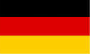 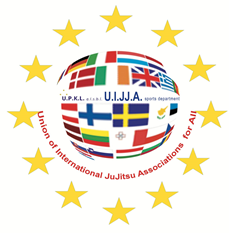 U.I.JJ.A. – DeutschlandRudi StrobelRömerstr. 1473560 Böbingen an der RemsBestehende Graduierungen sind mit Kopien zu belegen!		           Dojo- Nummer:  		           Bestätigung des Vorsitzenden:Datum:	                          Unterschrift:	________________________	             _____________________________                                                                       	      Antragssteller/in		Repräsentant U.I.JJ.A.-DPassantrag U.I.JJ.A-DeutschlandPassantrag U.I.JJ.A-DeutschlandErteilte Pass-Nummer: Vorname(n):Nachname(n):Geburtsort: Geburtsdatum: Straße und Hausnummer:PLZ und Wohnort:Beruf:Nationalität:Telefon:Mobil:Ju-Jitsu Kyu GradPrüfungsdatumJu-Jitsu DAN GradPrüfungsdatum5. Kyu Grad – gelb1. DAN4. Kyu Grad – orange2. DAN3. Kyu Grad – grün3. DAN2. Kyu Grad – blau4. DAN1. Kyu Grad - braun5. DANSonstige Budo Graduierunge(n)PrüfungsdatumVerbandMitgliedschaft in weiteren VerbändenMitglied seit